Study Client ID:Study Client ID:Study Client ID:Date:Start Time:Finish Time: Finish Time: Treatment No. Objective: (what I see / observe / find)Objective: (what I see / observe / find)Objective: (what I see / observe / find)Objective: (what I see / observe / find)Objective: (what I see / observe / find)Objective: (what I see / observe / find)Measurements: MYCAW  Measurements: MYCAW  Measurements: MYCAW  Measurements: MYCAW  Subjective: (why they came for a treatment, what they say, what are they experiencing, what makes things better / worse)Subjective: (why they came for a treatment, what they say, what are they experiencing, what makes things better / worse)Subjective: (why they came for a treatment, what they say, what are they experiencing, what makes things better / worse)Subjective: (why they came for a treatment, what they say, what are they experiencing, what makes things better / worse)Subjective: (why they came for a treatment, what they say, what are they experiencing, what makes things better / worse)Visual:Pain:    1 2 3 4 5 6 7 8 9  Pain:    1 2 3 4 5 6 7 8 9  Detail: Detail: Study Client symptoms and goals:Study Client symptoms and goals:Tactile:Tactile:Stress: 1 2 3 4 5 6 7 8 9  Stress: 1 2 3 4 5 6 7 8 9  Detail: Detail: Study Client symptoms and goals:Study Client symptoms and goals:Tactile:Tactile:Need for referral: Y/NNeed for referral: Y/NNeed for referral: Y/NNeed for referral: Y/NStudy Client symptoms and goals:Study Client symptoms and goals: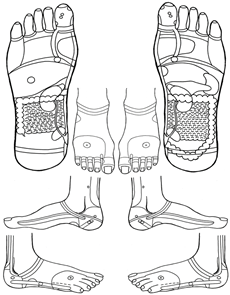 SENSITIVE REFLEXESRLSENSITIVE REFLEXESRLSENSITIVE REFLEXESRLDiaphragmAbdominal LiverSpine Coccyx HeartGall bladderSacrumOesophagus/ TracheaPancreasLumbarPara-thyroidStomachThoracicSolar PlexusSpleenCervicalThoracic (Lung)KidneyBrainShoulderAdrenal GlandsBrain StemBreastUreterPituitaryIntercostalsBladderHypothalamusLymph/GroinSmall intestinePinealShoulderIleocecal/AppendixSinusesTrapeziusAscending colonArm/ elbowThymusTransverse colonLegThyroidDescending colonKneeNeckSigmoidHipEarsAnal canalPelvicInner earsOvaries/TestesEyesProstate/UterusFallopian/VasSciatic NerveX = sharpness     C = Congestion     E = Transfer of energy     D = Dullness    K = CrunchyX = sharpness     C = Congestion     E = Transfer of energy     D = Dullness    K = CrunchyX = sharpness     C = Congestion     E = Transfer of energy     D = Dullness    K = CrunchyX = sharpness     C = Congestion     E = Transfer of energy     D = Dullness    K = CrunchyX = sharpness     C = Congestion     E = Transfer of energy     D = Dullness    K = CrunchyX = sharpness     C = Congestion     E = Transfer of energy     D = Dullness    K = CrunchyX = sharpness     C = Congestion     E = Transfer of energy     D = Dullness    K = CrunchyX = sharpness     C = Congestion     E = Transfer of energy     D = Dullness    K = CrunchyX = sharpness     C = Congestion     E = Transfer of energy     D = Dullness    K = CrunchyComments: